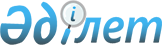 "Әлеуметтік мәні бар жолаушылар тасымалдауларын жүзеге асырумен байланысты тасымалдаушылардың залалдарын бюджет қаражаты есебінен субсидиялау қағидасын бекіту туралы" Қазақстан Республикасы Үкіметінің 2011 жылғы 5 қыркүйектегі № 1014 қаулысының күші жойылды деп тану туралыҚазақстан Республикасы Үкіметінің 2016 жылғы 18 ақпандағы № 81 қаулысы

      Қазақстан Республикасының Үкіметі ҚАУЛЫ ЕТЕДІ:



      1. «Әлеуметтік мәні бар жолаушылар тасымалдауларын жүзеге асырумен байланысты тасымалдаушылардың залалдарын бюджет қаражаты есебінен субсидиялау қағидасын бекіту туралы» Қазақстан Республикасы Үкіметінің 2011 жылғы 5 қыркүйектегі № 1014 қаулысының (Қазақстан Республикасының ПҮАЖ-ы, 2011 ж., № 53, 751-құжат) күші жойылды деп танылсын.



      2. Осы қаулы алғашқы ресми жарияланған күнінен бастап қолданысқа енгізіледі.      Қазақстан Республикасының

      Премьер-Министрі                                    К.Мәсімов
					© 2012. Қазақстан Республикасы Әділет министрлігінің «Қазақстан Республикасының Заңнама және құқықтық ақпарат институты» ШЖҚ РМК
				